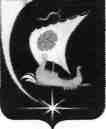 Администрация  Пучежского  муниципального районаИвановской областиПОСТАНОВЛЕНИЕ                              от  «___»_________ 2023 г.                                                        №     -пг. ПучежО внесении изменений в постановление администрацииПучежского муниципального района  от 12.11.2020 года № 430-п«Об утверждении муниципальной программы «Развитие сельского хозяйства Пучежского муниципального района Ивановской области»В соответствии с Федеральным законом  от  06.10.2003 г. № 131-ФЗ «Об общих принципах организации местного самоуправления в РФ», статьей 179 Бюджетного кодекса Российской Федерации, Уставом Пучежского муниципального районапостановляю:1. Внести в постановление администрации Пучежского муниципального района от 12.11.2020  № 430-п «Об утверждении муниципальной программы «Развитие сельского хозяйства Пучежского муниципального района Ивановской области» (в действующей редакции) следующие изменения:В паспорте программы:Раздел «Объемы бюджетных расходов на реализацию  программы» изложить в следующей редакции:             1.2. Раздел 4 «Задачи, мероприятия и ресурсное обеспечение муниципальной программы» таблицу №2 «Ресурсное обеспечение реализации Программы»  изложить в новой редакции согласно приложению 1 к настоящему постановлению (прилагается).          1.3. В приложении № 1 к муниципальной программе «Развитие сельского хозяйства Пучежского муниципального района Ивановской области»:            1.3.1. Раздел «Объемы бюджетных расходов на реализацию подпрограммы» изложить в следующей редакции:         1.3.2. Раздел 4 «Задачи, мероприятия и ресурсное обеспечение муниципальной подпрограммы» таблицу №3 «Ресурсное обеспечение реализации Подпрограммы»  изложить в редакции согласно приложению 2  к настоящему постановлению (прилагается).          1.4.  В приложении № 2 к муниципальной программе «Развитие сельского хозяйства Пучежского муниципального района Ивановской области»:          1.4.1. Раздел «Объемы бюджетных расходов на реализацию подпрограммы» изложить в следующей редакции:            1.4.2. Раздел 4 «Задачи, мероприятия и ресурсное обеспечение муниципальной подпрограммы» таблицу №3 «Ресурсное обеспечение реализации Подпрограммы»  изложить в новой редакции согласно приложению 3  к настоящему постановлению (прилагается).            1.5. В приложении № 3 к муниципальной программе «Развитие сельского хозяйства Пучежского муниципального района Ивановской области»:            1.5.1. Раздел «Объемы бюджетных расходов на реализацию подпрограммы» изложить в следующей редакции:           1.5.3. В разделе 4 «Ресурсное обеспечение и мероприятия муниципальной подпрограммы таблицу №3 «Ресурсное обеспечение реализации Подпрограммы (млн. руб.) изложить в редакции согласно приложению 4 к настоящему постановлению (прилагается).        2. Контроль за исполнением настоящего постановления возложить на первого заместителя главы администрации Пучежского муниципального района Золоткову И.В.        3. Опубликовать настоящее постановление в «Правовом вестнике Пучежского муниципального района» и разместить на официальном сайте администрации Пучежского муниципального района в сети Интернет.        4. Постановление вступает в силу после его официального опубликования.    Глава Пучежскогомуниципального района                                                                                  И.Н. ШипковПриложение 1к постановлению администрации Пучежского муниципального района                                                                                                                от «__»________ 2023 г.  №      -п   Таблица 2.Ресурсное обеспечение реализации Программы (млн. руб.)Приложение 2к постановлению администрации Пучежского муниципального района                                                                                                                 от «___»__________2023 г.  №        -пТаблица 3.Ресурсное обеспечение реализации Подпрограммы (млн. руб.)Приложение 3к постановлению администрации Пучежского муниципального района                                                                                                                от «___»_________2023 г.  №       -пТаблица 3. Ресурсное обеспечение реализации Программы (млн. руб.)Приложение 4к постановлению администрации Пучежского муниципального района                                                                                                                от «___»__________ 2023 г.  №       -пТаблица 3.Ресурсное обеспечение реализации Подпрограммы (млн. руб.)Объемы бюджетных расходов на реализацию  программыОбщий объем бюджетных расходов:2021 годВсего 2,35673545 млн. руб.Средства областного бюджета  2,16026684 млн. руб.Средства бюджета Пучежского муниципального района 0,19646861  млн. руб.2022 год Всего 2,5349651 млн. руб.Средства областного бюджета  2,16026684   млн. руб.Средства бюджета Пучежского муниципального района 0,37469826 млн. руб.2023 годВсего 0,261 млн. руб.Средства областного бюджета  0 млн. руб.Средства бюджета Пучежского муниципального района 0,261 млн. руб.2024 годВсего 0 млн. руб.Средства областного бюджета  0 млн. руб.Средства бюджета Пучежского муниципального района 0 млн. руб.2025 годВсего 0 млн. руб.Средства областного бюджета  0 млн. руб.Средства бюджета Пучежского муниципального района 0 млн. руб.Объемы бюджетных расходов на реализацию подпрограммыОбщий объем бюджетных расходов:2021 годВсего 0,066515 млн. руб.Средства областного бюджета  0 млн. руб.Средства бюджета Пучежского муниципального района 0,066515 млн. руб.2022 год Всего 0,142 млн. руб.Средства областного бюджета  0 млн. руб.Средства бюджета Пучежского муниципального района 0,142 млн. руб.2023 годВсего 0,142 млн. руб.Средства областного бюджета  0 млн. руб.Средства бюджета Пучежского муниципального района 0,142 млн. руб.2024 годВсего 0 млн. руб.Средства областного бюджета  0 млн. руб.Средства бюджета Пучежского муниципального района 0  млн. руб.2025 годВсего 0 млн. руб.Средства областного бюджета  0 млн. руб.Средства бюджета Пучежского муниципального района 0 млн. руб.Объемы бюджетных расходов на реализацию подпрограммыОбщий объем бюджетных расходов:2021 годВсего 0 млн. руб.Средства областного бюджета  0 млн. руб.Средства бюджета Пучежского муниципального района 0 млн. руб.2022 год Всего 0,119  млн. руб.Средства областного бюджета  0 млн. руб.Средства бюджета Пучежского муниципального района 0,119  млн. руб.2023 годВсего 0,119 млн. руб.Средства областного бюджета  0 млн. руб.Средства бюджета Пучежского муниципального района 0,119 млн. руб.2024 годВсего 0 млн. руб.Средства областного бюджета  0 млн. руб.Средства бюджета Пучежского муниципального района 0  млн. руб.2025 годВсего 0 млн. руб.Средства областного бюджета  0 млн. руб.Средства бюджета Пучежского муниципального района 0 млн. руб.Объемы бюджетных расходов на реализацию подпрограммыОбщий объем бюджетных расходов:2021 годВсего 2,29022045 млн. руб.Средства областного бюджета 2,16026684 млн. руб.Средства бюджета Пучежского муниципального района 0,12995361 млн. руб.2022 годВсего 2,27396510 млн. руб.Средства областного бюджета 2,16026684 млн. руб.Средства бюджета Пучежского муниципального района 0,11369826  млн. руб.2023 годВсего 0 млн. руб.Средства областного бюджета  0 млн. руб.Средства бюджета Пучежского муниципального района 0 млн. руб.2024 годВсего 0 млн. руб.Средства областного бюджета  0 млн. руб.Средства бюджета Пучежского муниципального района 0 млн. руб.2025 годВсего 0 млн. руб.Средства областного бюджета  0 млн. руб.Средства бюджета Пучежского муниципального района 0 млн. руб.N п/пНаименование основного мероприятия/мероприятия/ Источник ресурсного обеспеченияНаименование основного мероприятия/мероприятия/ Источник ресурсного обеспеченияИсполнительИсполнитель20212022202320242025Программа, всегоПрограмма, всегоПрограмма, всегоПрограмма, всегоПрограмма, всего2,356735452,53496510,26100бюджетные ассигнования: бюджетные ассигнования: бюджетные ассигнования: бюджетные ассигнования: бюджетные ассигнования: - бюджет Пучежского муниципального района- бюджет Пучежского муниципального района- бюджет Пучежского муниципального района- бюджет Пучежского муниципального района- бюджет Пучежского муниципального района0,196468610,374698260,26100- областной бюджет - областной бюджет - областной бюджет - областной бюджет - областной бюджет 2,160266842,16026684000- бюджет поселения- бюджет поселения- бюджет поселения- бюджет поселения- бюджет поселения000001.1.Подпрограмма «Развитие крестьянских (фермерских) и личных подсобных хозяйств в Пучежском муниципальном районе Ивановской области », всегоПодпрограмма «Развитие крестьянских (фермерских) и личных подсобных хозяйств в Пучежском муниципальном районе Ивановской области », всегоПодпрограмма «Развитие крестьянских (фермерских) и личных подсобных хозяйств в Пучежском муниципальном районе Ивановской области », всегоПодпрограмма «Развитие крестьянских (фермерских) и личных подсобных хозяйств в Пучежском муниципальном районе Ивановской области », всего0,0665150,1420,142001.1.бюджетные ассигнования: бюджетные ассигнования: бюджетные ассигнования: бюджетные ассигнования: 1.1.- бюджет Пучежского муниципального района- бюджет Пучежского муниципального района- бюджет Пучежского муниципального района- бюджет Пучежского муниципального района0,0665150,1420,142001.1.- областной бюджет - областной бюджет - областной бюджет - областной бюджет 000001.1.- бюджет поселения- бюджет поселения- бюджет поселения- бюджет поселения000001.1.1.Основное мероприятиеОказание поддержки сельскохозяйственным товаропроизводителям, всегоОсновное мероприятиеОказание поддержки сельскохозяйственным товаропроизводителям, всегоУправление сельского хозяйства администрации Пучежского муниципального района;-Администрация Илья-Высоковского сельского поселения;- Администрация Затеихинского сельского поселения;- Администрация Мортковского сельского поселения;- Администрация Сеготского сельского поселенияУправление сельского хозяйства администрации Пучежского муниципального района;-Администрация Илья-Высоковского сельского поселения;- Администрация Затеихинского сельского поселения;- Администрация Мортковского сельского поселения;- Администрация Сеготского сельского поселения0,0665150,1420,142001.1.1.бюджетные ассигнования: бюджетные ассигнования: бюджетные ассигнования: бюджетные ассигнования: 1.1.1.- бюджет Пучежского муниципального района- бюджет Пучежского муниципального района- бюджет Пучежского муниципального района- бюджет Пучежского муниципального района0,0665150,1420,142001.1.1.- областной бюджет - областной бюджет - областной бюджет - областной бюджет 00000- бюджет поселения- бюджет поселения- бюджет поселения- бюджет поселения000001.1.1.1.МероприятиеОрганизация и проведение сельскохозяйственных ярмарок, всегоМероприятиеОрганизация и проведение сельскохозяйственных ярмарок, всегоМероприятиеОрганизация и проведение сельскохозяйственных ярмарок, всегоУправление сельского хозяйства администрации Пучежского муниципального района;-Администрация Илья-Высоковского сельского поселения;- Администрация Затеихинского сельского поселения;- Администрация Мортковского сельского поселения;- Администрация Сеготского сельского поселения0,0665150,0843380,085001.1.1.1.бюджетные ассигнования: бюджетные ассигнования: бюджетные ассигнования: бюджетные ассигнования: 1.1.1.1.- бюджет Пучежского муниципального района- бюджет Пучежского муниципального района- бюджет Пучежского муниципального района- бюджет Пучежского муниципального района0,0665150,0843380,085001.1.1.1.- областной бюджет - областной бюджет - областной бюджет - областной бюджет 000001.1.1.1.- бюджет поселения- бюджет поселения- бюджет поселения- бюджет поселения000001.1.1.2.МероприятиеОрганизация мероприятий , направленных на поощрение сельскохозяйственных товаропроизводителей, всегоУправление сельского хозяйства администрации Пучежского муниципального районаУправление сельского хозяйства администрации Пучежского муниципального районаУправление сельского хозяйства администрации Пучежского муниципального района00,0576620,057001.1.1.2.бюджетные ассигнования: бюджетные ассигнования: бюджетные ассигнования: бюджетные ассигнования: 1.1.1.2.- бюджет Пучежского муниципального района- бюджет Пучежского муниципального района- бюджет Пучежского муниципального района- бюджет Пучежского муниципального района00,0576620,057001.1.1.2.- областной бюджет - областной бюджет - областной бюджет - областной бюджет 000001.1.1.2.- бюджет поселения- бюджет поселения- бюджет поселения- бюджет поселения000001.2.Подпрограмма «Развитие молочного скотоводства и увеличение производства молока в Пучежском муниципальном районе», всегоПодпрограмма «Развитие молочного скотоводства и увеличение производства молока в Пучежском муниципальном районе», всегоПодпрограмма «Развитие молочного скотоводства и увеличение производства молока в Пучежском муниципальном районе», всегоПодпрограмма «Развитие молочного скотоводства и увеличение производства молока в Пучежском муниципальном районе», всего00,1190,119001.2.бюджетные ассигнования: бюджетные ассигнования: бюджетные ассигнования: бюджетные ассигнования: 1.2.- бюджет Пучежского муниципального района- бюджет Пучежского муниципального района- бюджет Пучежского муниципального района- бюджет Пучежского муниципального района00,1190,119001.2.- областной бюджет - областной бюджет - областной бюджет - областной бюджет 000001.2.- бюджет поселения- бюджет поселения- бюджет поселения- бюджет поселения000001.2.1.Основное мероприятиеСтимулирование развития молочного скотоводства, всегоОсновное мероприятиеСтимулирование развития молочного скотоводства, всегоУправление сельского хозяйства администрации Пучежского муниципального районаУправление сельского хозяйства администрации Пучежского муниципального района00,1190,119001.2.1.бюджетные ассигнования: бюджетные ассигнования: бюджетные ассигнования: бюджетные ассигнования: 1.2.1.- бюджет Пучежского муниципального района- бюджет Пучежского муниципального района- бюджет Пучежского муниципального района- бюджет Пучежского муниципального района00,1190,119001.2.1.- областной бюджет - областной бюджет - областной бюджет - областной бюджет 000001.2.1.- бюджет поселения- бюджет поселения- бюджет поселения- бюджет поселения000001.2.1.1.МероприятиеСубсидия сельскохозяйственным товаропроизводителям Пучежского муниципального района на увеличение поголовья КРС, всегоМероприятиеСубсидия сельскохозяйственным товаропроизводителям Пучежского муниципального района на увеличение поголовья КРС, всегоУправление сельского хозяйства администрации Пучежского муниципального районаУправление сельского хозяйства администрации Пучежского муниципального района00,1190,119001.2.1.1.бюджетные ассигнования: бюджетные ассигнования: бюджетные ассигнования: бюджетные ассигнования: 1.2.1.1.- бюджет Пучежского муниципального района- бюджет Пучежского муниципального района- бюджет Пучежского муниципального района- бюджет Пучежского муниципального района00,1190,119001.2.1.1.- областной бюджет - областной бюджет - областной бюджет - областной бюджет 000001.2.1.1.- бюджет поселения- бюджет поселения- бюджет поселения- бюджет поселения000001.3.Подпрограмма «Комплексное развитие сельских территорий в Пучежском муниципальном районе», всегоПодпрограмма «Комплексное развитие сельских территорий в Пучежском муниципальном районе», всегоПодпрограмма «Комплексное развитие сельских территорий в Пучежском муниципальном районе», всегоПодпрограмма «Комплексное развитие сельских территорий в Пучежском муниципальном районе», всего2,290220452,27396510001.3.бюджетные ассигнования: бюджетные ассигнования: бюджетные ассигнования: бюджетные ассигнования: 1.3.- бюджет Пучежского муниципального района- бюджет Пучежского муниципального района- бюджет Пучежского муниципального района- бюджет Пучежского муниципального района0,129953610,113698260001.3.- областной бюджет - областной бюджет - областной бюджет - областной бюджет 2,160266842,160266840001.3.- бюджет поселения- бюджет поселения- бюджет поселения- бюджет поселения000001.3.1.Основное	мероприятие  Создание      и	развитие инфраструктуры      на сельских территориях, всего Основное	мероприятие  Создание      и	развитие инфраструктуры      на сельских территориях, всего - Управление сельского хозяйства администрации Пучежского муниципального района;- Администрация Пучежского муниципального района;-Управление строительства и архитектуры администрации Пучежского муниципального района;-Администрации поселений района (по согласованию); -Департамент сельского хозяйства и продовольствия Ивановской области (по согласованию)- Управление сельского хозяйства администрации Пучежского муниципального района;- Администрация Пучежского муниципального района;-Управление строительства и архитектуры администрации Пучежского муниципального района;-Администрации поселений района (по согласованию); -Департамент сельского хозяйства и продовольствия Ивановской области (по согласованию)2,290220452,27396510001.3.1.бюджетные ассигнования: бюджетные ассигнования: - Управление сельского хозяйства администрации Пучежского муниципального района;- Администрация Пучежского муниципального района;-Управление строительства и архитектуры администрации Пучежского муниципального района;-Администрации поселений района (по согласованию); -Департамент сельского хозяйства и продовольствия Ивановской области (по согласованию)- Управление сельского хозяйства администрации Пучежского муниципального района;- Администрация Пучежского муниципального района;-Управление строительства и архитектуры администрации Пучежского муниципального района;-Администрации поселений района (по согласованию); -Департамент сельского хозяйства и продовольствия Ивановской области (по согласованию)1.3.1.- бюджет Пучежского муниципального района- бюджет Пучежского муниципального района- Управление сельского хозяйства администрации Пучежского муниципального района;- Администрация Пучежского муниципального района;-Управление строительства и архитектуры администрации Пучежского муниципального района;-Администрации поселений района (по согласованию); -Департамент сельского хозяйства и продовольствия Ивановской области (по согласованию)- Управление сельского хозяйства администрации Пучежского муниципального района;- Администрация Пучежского муниципального района;-Управление строительства и архитектуры администрации Пучежского муниципального района;-Администрации поселений района (по согласованию); -Департамент сельского хозяйства и продовольствия Ивановской области (по согласованию)0,129953610,113698260001.3.1.- областной бюджет - областной бюджет - Управление сельского хозяйства администрации Пучежского муниципального района;- Администрация Пучежского муниципального района;-Управление строительства и архитектуры администрации Пучежского муниципального района;-Администрации поселений района (по согласованию); -Департамент сельского хозяйства и продовольствия Ивановской области (по согласованию)- Управление сельского хозяйства администрации Пучежского муниципального района;- Администрация Пучежского муниципального района;-Управление строительства и архитектуры администрации Пучежского муниципального района;-Администрации поселений района (по согласованию); -Департамент сельского хозяйства и продовольствия Ивановской области (по согласованию)2,160266842,16026684000- бюджет поселения- бюджет поселения- Управление сельского хозяйства администрации Пучежского муниципального района;- Администрация Пучежского муниципального района;-Управление строительства и архитектуры администрации Пучежского муниципального района;-Администрации поселений района (по согласованию); -Департамент сельского хозяйства и продовольствия Ивановской области (по согласованию)- Управление сельского хозяйства администрации Пучежского муниципального района;- Администрация Пучежского муниципального района;-Управление строительства и архитектуры администрации Пучежского муниципального района;-Администрации поселений района (по согласованию); -Департамент сельского хозяйства и продовольствия Ивановской области (по согласованию)000001.3.1.1.Мероприятие  Разработка ПСД объектов социальной и инженерной инфраструктуры населенных пунктов, расположенных в сельской местности, всегоМероприятие  Разработка ПСД объектов социальной и инженерной инфраструктуры населенных пунктов, расположенных в сельской местности, всего- Управление сельского хозяйства администрации Пучежского муниципального района;- Администрация Пучежского муниципального района;-Управление строительства и архитектуры администрации Пучежского муниципального района;-Администрации поселений района (по согласованию); -Департамент сельского хозяйства и продовольствия Ивановской области (по согласованию)- Управление сельского хозяйства администрации Пучежского муниципального района;- Администрация Пучежского муниципального района;-Управление строительства и архитектуры администрации Пучежского муниципального района;-Администрации поселений района (по согласованию); -Департамент сельского хозяйства и продовольствия Ивановской области (по согласованию)2,290220452,27396510001.3.1.1.бюджетные ассигнования: бюджетные ассигнования: - Управление сельского хозяйства администрации Пучежского муниципального района;- Администрация Пучежского муниципального района;-Управление строительства и архитектуры администрации Пучежского муниципального района;-Администрации поселений района (по согласованию); -Департамент сельского хозяйства и продовольствия Ивановской области (по согласованию)- Управление сельского хозяйства администрации Пучежского муниципального района;- Администрация Пучежского муниципального района;-Управление строительства и архитектуры администрации Пучежского муниципального района;-Администрации поселений района (по согласованию); -Департамент сельского хозяйства и продовольствия Ивановской области (по согласованию)1.3.1.1.- бюджет Пучежского муниципального района- бюджет Пучежского муниципального района- Управление сельского хозяйства администрации Пучежского муниципального района;- Администрация Пучежского муниципального района;-Управление строительства и архитектуры администрации Пучежского муниципального района;-Администрации поселений района (по согласованию); -Департамент сельского хозяйства и продовольствия Ивановской области (по согласованию)- Управление сельского хозяйства администрации Пучежского муниципального района;- Администрация Пучежского муниципального района;-Управление строительства и архитектуры администрации Пучежского муниципального района;-Администрации поселений района (по согласованию); -Департамент сельского хозяйства и продовольствия Ивановской области (по согласованию)0,129953610,113698260001.3.1.1.- областной бюджет - областной бюджет - Управление сельского хозяйства администрации Пучежского муниципального района;- Администрация Пучежского муниципального района;-Управление строительства и архитектуры администрации Пучежского муниципального района;-Администрации поселений района (по согласованию); -Департамент сельского хозяйства и продовольствия Ивановской области (по согласованию)- Управление сельского хозяйства администрации Пучежского муниципального района;- Администрация Пучежского муниципального района;-Управление строительства и архитектуры администрации Пучежского муниципального района;-Администрации поселений района (по согласованию); -Департамент сельского хозяйства и продовольствия Ивановской области (по согласованию)2,160266842,16026684000- бюджет поселения- бюджет поселения- Управление сельского хозяйства администрации Пучежского муниципального района;- Администрация Пучежского муниципального района;-Управление строительства и архитектуры администрации Пучежского муниципального района;-Администрации поселений района (по согласованию); -Департамент сельского хозяйства и продовольствия Ивановской области (по согласованию)- Управление сельского хозяйства администрации Пучежского муниципального района;- Администрация Пучежского муниципального района;-Управление строительства и архитектуры администрации Пучежского муниципального района;-Администрации поселений района (по согласованию); -Департамент сельского хозяйства и продовольствия Ивановской области (по согласованию)00000N п/пНаименование основного мероприятия/мероприятия/ Источник ресурсного обеспеченияИсполнитель20212022202320242025Подпрограмма, всегоПодпрограмма, всего0,0665150,1420,14200бюджетные ассигнования: бюджетные ассигнования: - бюджет Пучежского муниципального района- бюджет Пучежского муниципального района0,0665150,1420,14200- областной бюджет - областной бюджет 00000- бюджет поселения- бюджет поселения000001. Основное мероприятиеОказание поддержки сельскохозяйственным товаропроизводителям, всегоУправление сельского хозяйства администрации Пучежского муниципального района;-Администрация Илья-Высоковского сельского поселения;- Администрация Затеихинского сельского поселения;- Администрация Мортковского сельского поселения;- Администрация Сеготского сельского поселения0,0665150,1420,142001. бюджетные ассигнования: бюджетные ассигнования: 1. - бюджет Пучежского муниципального района- бюджет Пучежского муниципального района0,0665150,1420,142001. - областной бюджет - областной бюджет 00000- бюджет поселения- бюджет поселения000001.1.МероприятиеОрганизация и проведение сельскохозяйственных ярмарок, всегоУправление сельского хозяйства администрации Пучежского муниципального района;-Администрация Илья-Высоковского сельского поселения;- Администрация Затеихинского сельского поселения;- Администрация Мортковского сельского поселения;- Администрация Сеготского сельского поселения0,0665150,0843380,085001.1.бюджетные ассигнования: бюджетные ассигнования: 1.1.- бюджет Пучежского муниципального района- бюджет Пучежского муниципального района0,0665150,0843380,085001.1.- областной бюджет - областной бюджет 000001.1.- бюджет поселения- бюджет поселения000001.2.МероприятиеОрганизация мероприятий, направленных на поощрение сельскохозяйственных товаропроизводителей, всегоУправление сельского хозяйства администрации Пучежского муниципального района00,0576620,057001.2.бюджетные ассигнования: бюджетные ассигнования: 1.2.- бюджет Пучежского муниципального района- бюджет Пучежского муниципального района00,0576620,057001.2.- областной бюджет - областной бюджет 000001.2.- бюджет поселения- бюджет поселения000001.2.- бюджет поселения- бюджет поселения000001.2.- областной бюджет - областной бюджет 000001.2.- бюджет поселения- бюджет поселения00000N п/пНаименование основного мероприятия/мероприятия/ Источник ресурсного обеспеченияИсполнительИсполнитель20212022202320242025Подпрограмма, всегоПодпрограмма, всегоПодпрограмма, всего00,1190,11900бюджетные ассигнования: бюджетные ассигнования: бюджетные ассигнования: - бюджет Пучежского муниципального района- бюджет Пучежского муниципального района- бюджет Пучежского муниципального района00,1190,11900- областной бюджет - областной бюджет - областной бюджет 00000- бюджет поселения- бюджет поселения- бюджет поселения000001.Основное мероприятие Стимулирование развития молочного скотоводства, всегоОсновное мероприятие Стимулирование развития молочного скотоводства, всегоУправление сельского хозяйства администрации Пучежского муниципального района00,1190,119001.бюджетные ассигнования: бюджетные ассигнования: Управление сельского хозяйства администрации Пучежского муниципального района1.- бюджет Пучежского муниципального района- бюджет Пучежского муниципального районаУправление сельского хозяйства администрации Пучежского муниципального района00,1190,119001.- областной бюджет - областной бюджет Управление сельского хозяйства администрации Пучежского муниципального района000001.- бюджет поселения- бюджет поселенияУправление сельского хозяйства администрации Пучежского муниципального района000001.1.Субсидия сельскохозяйственным товаропроизводителям Пучежского муниципального района на увеличение поголовья КРС, всегоСубсидия сельскохозяйственным товаропроизводителям Пучежского муниципального района на увеличение поголовья КРС, всегоУправление сельского хозяйства администрации Пучежского муниципального района00,1190,119001.1.бюджетные ассигнования: бюджетные ассигнования: Управление сельского хозяйства администрации Пучежского муниципального района1.1.- бюджет Пучежского муниципального района- бюджет Пучежского муниципального районаУправление сельского хозяйства администрации Пучежского муниципального района00,1190,119001.1.- областной бюджет - областной бюджет Управление сельского хозяйства администрации Пучежского муниципального района000001.1.- бюджет поселения- бюджет поселенияУправление сельского хозяйства администрации Пучежского муниципального района00000N п/пНаименование основного мероприятия/мероприятия/ Источник ресурсного обеспеченияИсполнитель20212022202320242025Подпрограмма, всегоПодпрограмма, всегоПодпрограмма, всего2,290220452,2739651000бюджетные ассигнования: бюджетные ассигнования: бюджетные ассигнования: - бюджет Пучежского муниципального района- бюджет Пучежского муниципального района- бюджет Пучежского муниципального района0,129953610,11369826000- областной бюджет - областной бюджет - областной бюджет 2,160266842,16026684000- бюджет поселения- бюджет поселения- бюджет поселения000001. Основное мероприятиеСоздание и развитие инфраструктуры на сельских территориях, всегоУправление сельского хозяйства администрации Пучежского муниципального района;-Администрация Пучежского муниципального района;- Управление строительства и архитектуры администрации Пучежского муниципального района;- Администрация поселений района (по согласованию);- Департамент сельского хозяйства и продовольствия Ивановской области (по согласовании)000001. бюджетные ассигнования: Управление сельского хозяйства администрации Пучежского муниципального района;-Администрация Пучежского муниципального района;- Управление строительства и архитектуры администрации Пучежского муниципального района;- Администрация поселений района (по согласованию);- Департамент сельского хозяйства и продовольствия Ивановской области (по согласовании)1. - бюджет Пучежского муниципального районаУправление сельского хозяйства администрации Пучежского муниципального района;-Администрация Пучежского муниципального района;- Управление строительства и архитектуры администрации Пучежского муниципального района;- Администрация поселений района (по согласованию);- Департамент сельского хозяйства и продовольствия Ивановской области (по согласовании)000001. - областной бюджет Управление сельского хозяйства администрации Пучежского муниципального района;-Администрация Пучежского муниципального района;- Управление строительства и архитектуры администрации Пучежского муниципального района;- Администрация поселений района (по согласованию);- Департамент сельского хозяйства и продовольствия Ивановской области (по согласовании)00000- бюджет поселенияУправление сельского хозяйства администрации Пучежского муниципального района;-Администрация Пучежского муниципального района;- Управление строительства и архитектуры администрации Пучежского муниципального района;- Администрация поселений района (по согласованию);- Департамент сельского хозяйства и продовольствия Ивановской области (по согласовании)000001.1.МероприятиеРазработка ПСД объектов социальных и инженерной инфраструктуры населенных пунктов , расположенных в сельской местностиУправление сельского хозяйства администрации Пучежского муниципального района;-Администрация Пучежского муниципального района;- Управление строительства и архитектуры администрации Пучежского муниципального района;- Администрация поселений района (по согласованию);- Департамент сельского хозяйства и продовольствия Ивановской области (по согласовании)2,290220452,27396510001.1.бюджетные ассигнования: Управление сельского хозяйства администрации Пучежского муниципального района;-Администрация Пучежского муниципального района;- Управление строительства и архитектуры администрации Пучежского муниципального района;- Администрация поселений района (по согласованию);- Департамент сельского хозяйства и продовольствия Ивановской области (по согласовании)1.1.- бюджет Пучежского муниципального районаУправление сельского хозяйства администрации Пучежского муниципального района;-Администрация Пучежского муниципального района;- Управление строительства и архитектуры администрации Пучежского муниципального района;- Администрация поселений района (по согласованию);- Департамент сельского хозяйства и продовольствия Ивановской области (по согласовании)0,129953610,113698260001.1.- областной бюджет Управление сельского хозяйства администрации Пучежского муниципального района;-Администрация Пучежского муниципального района;- Управление строительства и архитектуры администрации Пучежского муниципального района;- Администрация поселений района (по согласованию);- Департамент сельского хозяйства и продовольствия Ивановской области (по согласовании)2,160266842,160266840001.1.- бюджет поселенияУправление сельского хозяйства администрации Пучежского муниципального района;-Администрация Пучежского муниципального района;- Управление строительства и архитектуры администрации Пучежского муниципального района;- Администрация поселений района (по согласованию);- Департамент сельского хозяйства и продовольствия Ивановской области (по согласовании)00000в том числев том числев том числев том числев том числев том числев том числе1.1.1.Разработка ПСД « Газификация д. Яблоново д. Васильково Пучежского района»Управление сельского хозяйства администрации Пучежского муниципального района;-Администрация Пучежского муниципального района;- Управление строительства и архитектуры администрации Пучежского муниципального района;- Администрация поселений района (по согласованию);- Департамент сельского хозяйства и продовольствия Ивановской области (по согласовании)2,290220452,27396510001.1.1.бюджетные ассигнования: Управление сельского хозяйства администрации Пучежского муниципального района;-Администрация Пучежского муниципального района;- Управление строительства и архитектуры администрации Пучежского муниципального района;- Администрация поселений района (по согласованию);- Департамент сельского хозяйства и продовольствия Ивановской области (по согласовании)1.1.1.- бюджет Пучежского муниципального районаУправление сельского хозяйства администрации Пучежского муниципального района;-Администрация Пучежского муниципального района;- Управление строительства и архитектуры администрации Пучежского муниципального района;- Администрация поселений района (по согласованию);- Департамент сельского хозяйства и продовольствия Ивановской области (по согласовании)0,129953610,113698260001.1.1.- областной бюджет Управление сельского хозяйства администрации Пучежского муниципального района;-Администрация Пучежского муниципального района;- Управление строительства и архитектуры администрации Пучежского муниципального района;- Администрация поселений района (по согласованию);- Департамент сельского хозяйства и продовольствия Ивановской области (по согласовании)2,160266842,160266840001.1.1.- бюджет поселенияУправление сельского хозяйства администрации Пучежского муниципального района;-Администрация Пучежского муниципального района;- Управление строительства и архитектуры администрации Пучежского муниципального района;- Администрация поселений района (по согласованию);- Департамент сельского хозяйства и продовольствия Ивановской области (по согласовании)00000